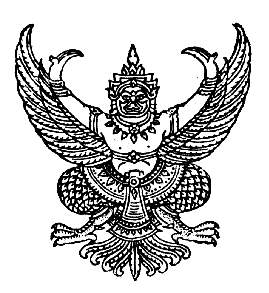 ประกาศเทศบาลตำบลร่มเมืองเรื่อง   ประชุมสภา  สมัยสามัญ  สมัยแรก  ประจำปี  พ.ศ. ๒๕๕๗  ด้วยสภาเทศบาลตำบลร่มเมือง   อำเภอเมืองพัทลุง   จังหวัดพัทลุง  ได้กำหนดประชุมสภา   สมัยสามัญ  สมัยแรก  ประจำปี พ.ศ. ๒๕๕๗  ในวันที่ ๑  กุมภาพันธ์  - ๒ มีนาคม ๒๕๕๗  ณ  ห้องประชุมสภาเทศบาลตำบลร่มเมือง   		 จึงประกาศให้ทราบโดยทั่วกัน                     ประกาศ   ณ  วันที่  ๓   มกราคม  พ.ศ. ๒๕๕๖                (ลงชื่อ)   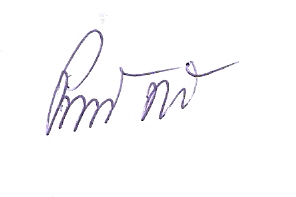                 (นายปราถนา   ฤทธิเรือง)                     ประธานสภาเทศบาลตำบลร่มเมืองD อรอุษา ประกาศสภา น ๒๑ (ค๐๖)